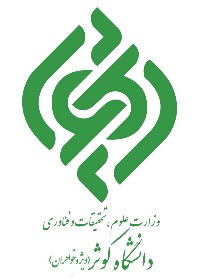 بسمه تعالی فرم طرح پيشنهاده پایان نامه ی کارشناسی ارشدKosar Universityآخرین بازنگری : آذر 14001ـ عنوان پایان نامه/ رساله1ـ عنوان پایان نامه/ رساله1ـ عنوان پایان نامه/ رساله1ـ عنوان پایان نامه/ رسالهعنوان پایان نامه  به فارسي:عنوان پایان نامه به زبان انگليسي:عنوان پایان نامه  به فارسي:عنوان پایان نامه به زبان انگليسي:عنوان پایان نامه  به فارسي:عنوان پایان نامه به زبان انگليسي:عنوان پایان نامه  به فارسي:عنوان پایان نامه به زبان انگليسي:2ـ مشخصات دانشجو2ـ مشخصات دانشجو2ـ مشخصات دانشجو2ـ مشخصات دانشجونام و نام خانوادگی:کد ملی :کد ملی :شماره دانشجویی:دانشکده:رشته:رشته:گرایش:نیمسال ورود: اول  دوم سال تحصیلی:سال تحصیلی:نوبت: روزانه  شبانه وضعیت تحصیلی دانشجو :وضعیت تحصیلی دانشجو :وضعیت تحصیلی دانشجو :وضعیت تحصیلی دانشجو :آدرس محل سکونت و تلفن تماس  ( اجباری است) :آدرس محل سکونت و تلفن تماس  ( اجباری است) :آدرس محل سکونت و تلفن تماس  ( اجباری است) :آدرس محل سکونت و تلفن تماس  ( اجباری است) :3ـ مشخصات استاد راهنما3ـ مشخصات استاد راهنما3ـ مشخصات استاد راهنما3ـ مشخصات استاد راهنمانام و نام خانوادگی :مرتبه علمی:مرتبه علمی:تخصص اصلی:آخرین مدرک تحصیلی:سال اخذ آخرین مدرک تحصیلی :سال اخذ آخرین مدرک تحصیلی :تخصص جنبی:آدرس محل خدمت و تلفن تماس:آدرس محل خدمت و تلفن تماس:آدرس محل خدمت و تلفن تماس:آدرس محل خدمت و تلفن تماس:4ـ مشخصات استاد مشاور 4ـ مشخصات استاد مشاور 4ـ مشخصات استاد مشاور 4ـ مشخصات استاد مشاور نام و نام خانوادگی :مرتبه علمی:مرتبه علمی:تخصص اصلی:آخرین مدرک تحصیلی:سال اخذ آخرین مدرک تحصیلی :سال اخذ آخرین مدرک تحصیلی :تخصص جنبی:آدرس محل خدمت و تلفن تماس:آدرس محل خدمت و تلفن تماس:آدرس محل خدمت و تلفن تماس:آدرس محل خدمت و تلفن تماس:5ـ ثبت پيشنهاديه پایان نامه/ رساله در سايت:5ـ ثبت پيشنهاديه پایان نامه/ رساله در سايت:5ـ ثبت پيشنهاديه پایان نامه/ رساله در سايت:5ـ ثبت پيشنهاديه پایان نامه/ رساله در سايت:تذكر: مطابق بخشنامه مورخ 13/09/1386 شماره 4756/33 وزارت علوم وتحقيقات وفناوري نسبت به ثبت پيشنهاديه پايان‌نامه در سايت    Irandoc.ac.ir الزامي و فرم ثبت نيز ضميمه گردد.تذكر: مطابق بخشنامه مورخ 13/09/1386 شماره 4756/33 وزارت علوم وتحقيقات وفناوري نسبت به ثبت پيشنهاديه پايان‌نامه در سايت    Irandoc.ac.ir الزامي و فرم ثبت نيز ضميمه گردد.تذكر: مطابق بخشنامه مورخ 13/09/1386 شماره 4756/33 وزارت علوم وتحقيقات وفناوري نسبت به ثبت پيشنهاديه پايان‌نامه در سايت    Irandoc.ac.ir الزامي و فرم ثبت نيز ضميمه گردد.تذكر: مطابق بخشنامه مورخ 13/09/1386 شماره 4756/33 وزارت علوم وتحقيقات وفناوري نسبت به ثبت پيشنهاديه پايان‌نامه در سايت    Irandoc.ac.ir الزامي و فرم ثبت نيز ضميمه گردد.آدرس سايتآدرس سايتشماره ثبتتاريخ ثبتIrandoc.ac.irIrandoc.ac.ir6ـ اطلاعات مربوط به پایان نامه6ـ اطلاعات مربوط به پایان نامه6ـ اطلاعات مربوط به پایان نامه6ـ اطلاعات مربوط به پایان نامه6ـ1ـ عنوان پایان نامهعنوان به فارسی:عنوان به انگليسي(عربي):صرفاً دانشجويان رشته‏ عربي مجازند عنوان رسالة خود را به زبان مربوطه در اين بخش درج نمايند و براي بقية دانشجويان، عنوان بايستي به زبان انگليسي ذكر شود.6ـ1ـ عنوان پایان نامهعنوان به فارسی:عنوان به انگليسي(عربي):صرفاً دانشجويان رشته‏ عربي مجازند عنوان رسالة خود را به زبان مربوطه در اين بخش درج نمايند و براي بقية دانشجويان، عنوان بايستي به زبان انگليسي ذكر شود.6ـ1ـ عنوان پایان نامهعنوان به فارسی:عنوان به انگليسي(عربي):صرفاً دانشجويان رشته‏ عربي مجازند عنوان رسالة خود را به زبان مربوطه در اين بخش درج نمايند و براي بقية دانشجويان، عنوان بايستي به زبان انگليسي ذكر شود.6ـ1ـ عنوان پایان نامهعنوان به فارسی:عنوان به انگليسي(عربي):صرفاً دانشجويان رشته‏ عربي مجازند عنوان رسالة خود را به زبان مربوطه در اين بخش درج نمايند و براي بقية دانشجويان، عنوان بايستي به زبان انگليسي ذكر شود.6ـ2ـ         واژگان کلیدی  به فارسی(3 تا 5 کلمه):               واژگان کلیدی  به انگلیسی (3 تا 5 کلمه):6ـ2ـ         واژگان کلیدی  به فارسی(3 تا 5 کلمه):               واژگان کلیدی  به انگلیسی (3 تا 5 کلمه):6ـ2ـ         واژگان کلیدی  به فارسی(3 تا 5 کلمه):               واژگان کلیدی  به انگلیسی (3 تا 5 کلمه):6ـ2ـ         واژگان کلیدی  به فارسی(3 تا 5 کلمه):               واژگان کلیدی  به انگلیسی (3 تا 5 کلمه):6ـ3ـ نوع كار تحقيقاتي:    نظریTheoretical ))      بنيادي (fundamental)       6ـ3ـ نوع كار تحقيقاتي:    نظریTheoretical ))      بنيادي (fundamental)            توسعهای (Developmental)  كاربردي (Applied)6ـ4ـ تعداد واحد پایان نامه:6ـ4ـ تعداد واحد پایان نامه:6ـ4ـ تعداد واحد پایان نامه:6ـ4ـ تعداد واحد پایان نامه: 6ـ5ـ اطلاعات کلی پایان نامه: 6ـ5ـ اطلاعات کلی پایان نامه: 6ـ5ـ اطلاعات کلی پایان نامه: 6ـ5ـ اطلاعات کلی پایان نامه:1- بیان مسأله و تبیین موضوع: (شامل تشريح مسأله و معرفّي آن، بيان متغيّرهاي مربوطه)1- بیان مسأله و تبیین موضوع: (شامل تشريح مسأله و معرفّي آن، بيان متغيّرهاي مربوطه)1- بیان مسأله و تبیین موضوع: (شامل تشريح مسأله و معرفّي آن، بيان متغيّرهاي مربوطه)1- بیان مسأله و تبیین موضوع: (شامل تشريح مسأله و معرفّي آن، بيان متغيّرهاي مربوطه)2- ـ سؤالات اصلی تحقیق:2- ـ سؤالات اصلی تحقیق:2- ـ سؤالات اصلی تحقیق:2- ـ سؤالات اصلی تحقیق:3ـ فرضیههای تحقیق: (درصورت وجود)3ـ فرضیههای تحقیق: (درصورت وجود)3ـ فرضیههای تحقیق: (درصورت وجود)3ـ فرضیههای تحقیق: (درصورت وجود)4ـ اهداف اصلی تحقیق:4ـ اهداف اصلی تحقیق:4ـ اهداف اصلی تحقیق:4ـ اهداف اصلی تحقیق: 5- روش پژوهش : (شامل طرح تحقیق، ابزار و روش جمع آوری داده ها، معرفی جامعه و نمونه تحقیق، روش نمونهگیری،  نحوه گروهبندی، روش تجزیه و تحلیل آماری) 5- روش پژوهش : (شامل طرح تحقیق، ابزار و روش جمع آوری داده ها، معرفی جامعه و نمونه تحقیق، روش نمونهگیری،  نحوه گروهبندی، روش تجزیه و تحلیل آماری) 5- روش پژوهش : (شامل طرح تحقیق، ابزار و روش جمع آوری داده ها، معرفی جامعه و نمونه تحقیق، روش نمونهگیری،  نحوه گروهبندی، روش تجزیه و تحلیل آماری) 5- روش پژوهش : (شامل طرح تحقیق، ابزار و روش جمع آوری داده ها، معرفی جامعه و نمونه تحقیق، روش نمونهگیری،  نحوه گروهبندی، روش تجزیه و تحلیل آماری)6- پیشینه تحقیق و ضرورت انجام تحقیق: (بيان مختصر پیشینة تحقيقات انجام شده در داخل و خارج کشور پيرامون موضوع تحقیق و نتايج آنها)6- پیشینه تحقیق و ضرورت انجام تحقیق: (بيان مختصر پیشینة تحقيقات انجام شده در داخل و خارج کشور پيرامون موضوع تحقیق و نتايج آنها)6- پیشینه تحقیق و ضرورت انجام تحقیق: (بيان مختصر پیشینة تحقيقات انجام شده در داخل و خارج کشور پيرامون موضوع تحقیق و نتايج آنها)6- پیشینه تحقیق و ضرورت انجام تحقیق: (بيان مختصر پیشینة تحقيقات انجام شده در داخل و خارج کشور پيرامون موضوع تحقیق و نتايج آنها)7ـ  جنبه نوآوری پژوهش:7ـ  جنبه نوآوری پژوهش:7ـ  جنبه نوآوری پژوهش:7ـ  جنبه نوآوری پژوهش:8- محدودیتهای پژوهش:8- محدودیتهای پژوهش:8- محدودیتهای پژوهش:8- محدودیتهای پژوهش:9-  فهرست منابع و مأخذ (References) (فارسي و غير فارسي) :( منابع مورد استفاده با فرمت قید شده از سمت دانشکده، در این قسمت درج شود)9-  فهرست منابع و مأخذ (References) (فارسي و غير فارسي) :( منابع مورد استفاده با فرمت قید شده از سمت دانشکده، در این قسمت درج شود)9-  فهرست منابع و مأخذ (References) (فارسي و غير فارسي) :( منابع مورد استفاده با فرمت قید شده از سمت دانشکده، در این قسمت درج شود)9-  فهرست منابع و مأخذ (References) (فارسي و غير فارسي) :( منابع مورد استفاده با فرمت قید شده از سمت دانشکده، در این قسمت درج شود)10- زمان بندی انجام تحقیق : تذكر: لازم است كلية فعّاليت‏ها و مراحل اجرايي تحقيق (شامل زمان ارائه گزارشات دوره‏اي) و مدّت زمان مـورد نيـازبراي هر يك، به تفكيك پيش‏بيني و در جدول مربوطه درج گرديده و در هنگام انجام عملي تحقيق، حتّي‏الامكان رعايت گرددپيش‏بيني زمان‏بندي فعّاليت‏ها و مراحل اجرايي تحقيق و ارائة گزارش پيشرفت كار:توجه: ـ زمان و نوع فعّاليت‌هاي اجرايي پایان نامه حتّي‏الامكان بايد با مندرجات جدول منطبق باشد.ـ  زمان قابل قبول براي پيش‏بيني مراحل مطالعاتي و اجراييِ پایان نامه کارشناسی ارشد بین 4 ماه تا  یک سال ز  تاریخ تصویب در گروه آموزشی است.10- زمان بندی انجام تحقیق : تذكر: لازم است كلية فعّاليت‏ها و مراحل اجرايي تحقيق (شامل زمان ارائه گزارشات دوره‏اي) و مدّت زمان مـورد نيـازبراي هر يك، به تفكيك پيش‏بيني و در جدول مربوطه درج گرديده و در هنگام انجام عملي تحقيق، حتّي‏الامكان رعايت گرددپيش‏بيني زمان‏بندي فعّاليت‏ها و مراحل اجرايي تحقيق و ارائة گزارش پيشرفت كار:توجه: ـ زمان و نوع فعّاليت‌هاي اجرايي پایان نامه حتّي‏الامكان بايد با مندرجات جدول منطبق باشد.ـ  زمان قابل قبول براي پيش‏بيني مراحل مطالعاتي و اجراييِ پایان نامه کارشناسی ارشد بین 4 ماه تا  یک سال ز  تاریخ تصویب در گروه آموزشی است.10- زمان بندی انجام تحقیق : تذكر: لازم است كلية فعّاليت‏ها و مراحل اجرايي تحقيق (شامل زمان ارائه گزارشات دوره‏اي) و مدّت زمان مـورد نيـازبراي هر يك، به تفكيك پيش‏بيني و در جدول مربوطه درج گرديده و در هنگام انجام عملي تحقيق، حتّي‏الامكان رعايت گرددپيش‏بيني زمان‏بندي فعّاليت‏ها و مراحل اجرايي تحقيق و ارائة گزارش پيشرفت كار:توجه: ـ زمان و نوع فعّاليت‌هاي اجرايي پایان نامه حتّي‏الامكان بايد با مندرجات جدول منطبق باشد.ـ  زمان قابل قبول براي پيش‏بيني مراحل مطالعاتي و اجراييِ پایان نامه کارشناسی ارشد بین 4 ماه تا  یک سال ز  تاریخ تصویب در گروه آموزشی است.10- زمان بندی انجام تحقیق : تذكر: لازم است كلية فعّاليت‏ها و مراحل اجرايي تحقيق (شامل زمان ارائه گزارشات دوره‏اي) و مدّت زمان مـورد نيـازبراي هر يك، به تفكيك پيش‏بيني و در جدول مربوطه درج گرديده و در هنگام انجام عملي تحقيق، حتّي‏الامكان رعايت گرددپيش‏بيني زمان‏بندي فعّاليت‏ها و مراحل اجرايي تحقيق و ارائة گزارش پيشرفت كار:توجه: ـ زمان و نوع فعّاليت‌هاي اجرايي پایان نامه حتّي‏الامكان بايد با مندرجات جدول منطبق باشد.ـ  زمان قابل قبول براي پيش‏بيني مراحل مطالعاتي و اجراييِ پایان نامه کارشناسی ارشد بین 4 ماه تا  یک سال ز  تاریخ تصویب در گروه آموزشی است.11- هزينه‌هاي پایان نامه/ رساله:*آیا برای این طرح از سازمان های دیگر تامین اعتبار شده است؟           بلی           خیردر صورت مثبت بودن، تاریخ تصویب ، میزان اعتبار و نام سازمان را مشخص نمایید. *آیا پایان نامه بخشی از یک طرح تحقیقاتی اساتید دانشگاه می باشد ؟   بلی           خیر در صورت مثبت بودن، عنوان اصلی طرح تحقیقاتی :نام مجری :                   دانشکده :                تاریخ تصویب:                نهایی طرح:                          بودجه مصوب: 12-الف- هزینه مواد، تجهیزات، خدمات فنی و آزمایشگاهی، مواد مصرفی(بایستی از محل اعتبار این طرح خریداری گردد)12-ب -  هزينه‌هاي متفرّقه13-ج- هزینه های مسافرت و شرکت در سمینار علمی در رابطه با انجام تحقیق:جمع كل هزينه‌های رساله:  اینجانب ...........................................دانشجوی مقطع کارشناسی ارشد پیوسته رشته ....................................به شماره دانشجویی ...............................................اعلام می دارم که مطالعات مربوط به این پیشنهاده و مراحل بعدی را شخصا و زیر نظر اساتید راهنما و مشاور انجام خواهم دارد.                                                                                           امضا ء دانشجو:                                                                                            تاریخ: 11- هزينه‌هاي پایان نامه/ رساله:*آیا برای این طرح از سازمان های دیگر تامین اعتبار شده است؟           بلی           خیردر صورت مثبت بودن، تاریخ تصویب ، میزان اعتبار و نام سازمان را مشخص نمایید. *آیا پایان نامه بخشی از یک طرح تحقیقاتی اساتید دانشگاه می باشد ؟   بلی           خیر در صورت مثبت بودن، عنوان اصلی طرح تحقیقاتی :نام مجری :                   دانشکده :                تاریخ تصویب:                نهایی طرح:                          بودجه مصوب: 12-الف- هزینه مواد، تجهیزات، خدمات فنی و آزمایشگاهی، مواد مصرفی(بایستی از محل اعتبار این طرح خریداری گردد)12-ب -  هزينه‌هاي متفرّقه13-ج- هزینه های مسافرت و شرکت در سمینار علمی در رابطه با انجام تحقیق:جمع كل هزينه‌های رساله:  اینجانب ...........................................دانشجوی مقطع کارشناسی ارشد پیوسته رشته ....................................به شماره دانشجویی ...............................................اعلام می دارم که مطالعات مربوط به این پیشنهاده و مراحل بعدی را شخصا و زیر نظر اساتید راهنما و مشاور انجام خواهم دارد.                                                                                           امضا ء دانشجو:                                                                                            تاریخ: 11- هزينه‌هاي پایان نامه/ رساله:*آیا برای این طرح از سازمان های دیگر تامین اعتبار شده است؟           بلی           خیردر صورت مثبت بودن، تاریخ تصویب ، میزان اعتبار و نام سازمان را مشخص نمایید. *آیا پایان نامه بخشی از یک طرح تحقیقاتی اساتید دانشگاه می باشد ؟   بلی           خیر در صورت مثبت بودن، عنوان اصلی طرح تحقیقاتی :نام مجری :                   دانشکده :                تاریخ تصویب:                نهایی طرح:                          بودجه مصوب: 12-الف- هزینه مواد، تجهیزات، خدمات فنی و آزمایشگاهی، مواد مصرفی(بایستی از محل اعتبار این طرح خریداری گردد)12-ب -  هزينه‌هاي متفرّقه13-ج- هزینه های مسافرت و شرکت در سمینار علمی در رابطه با انجام تحقیق:جمع كل هزينه‌های رساله:  اینجانب ...........................................دانشجوی مقطع کارشناسی ارشد پیوسته رشته ....................................به شماره دانشجویی ...............................................اعلام می دارم که مطالعات مربوط به این پیشنهاده و مراحل بعدی را شخصا و زیر نظر اساتید راهنما و مشاور انجام خواهم دارد.                                                                                           امضا ء دانشجو:                                                                                            تاریخ: 11- هزينه‌هاي پایان نامه/ رساله:*آیا برای این طرح از سازمان های دیگر تامین اعتبار شده است؟           بلی           خیردر صورت مثبت بودن، تاریخ تصویب ، میزان اعتبار و نام سازمان را مشخص نمایید. *آیا پایان نامه بخشی از یک طرح تحقیقاتی اساتید دانشگاه می باشد ؟   بلی           خیر در صورت مثبت بودن، عنوان اصلی طرح تحقیقاتی :نام مجری :                   دانشکده :                تاریخ تصویب:                نهایی طرح:                          بودجه مصوب: 12-الف- هزینه مواد، تجهیزات، خدمات فنی و آزمایشگاهی، مواد مصرفی(بایستی از محل اعتبار این طرح خریداری گردد)12-ب -  هزينه‌هاي متفرّقه13-ج- هزینه های مسافرت و شرکت در سمینار علمی در رابطه با انجام تحقیق:جمع كل هزينه‌های رساله:  اینجانب ...........................................دانشجوی مقطع کارشناسی ارشد پیوسته رشته ....................................به شماره دانشجویی ...............................................اعلام می دارم که مطالعات مربوط به این پیشنهاده و مراحل بعدی را شخصا و زیر نظر اساتید راهنما و مشاور انجام خواهم دارد.                                                                                           امضا ء دانشجو:                                                                                            تاریخ: 